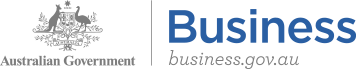 Coronavirus information and support for Australian business owners9 April, 2020Latest updates        The Government has announced a mandatory code of conduct for commercial tenancies to support small and medium sized enterprises (SMEs).        There are restrictions on social gatherings and non-essential services that may impact businesses.         Are you working from home to reduce the risk of coronavirus? From 1 March to 30 June 2020, the Australian Taxation Office (ATO) is simplifying home office deduction rules so you can claim up to 80c cents per hour you work from home. Do you have a question?Ask our coronavirus business support line. We have a team of dedicated customer representatives who can help you if your business has been affected by the coronavirus.Our dedicated team are available between 7am - 9pm across Australia, seven days a week.Call 13 28 46, send us an email or use webchat on the website.Share with your business network!We'll be sending regular newsletter updates on coronavirus business announcements, support and information. Please share this newsletter and encourage your business network to subscribe. Boosting cash flow for employers A temporary cash flow to support small and medium businesses and not-for-profit organisations that employ staff during the economic downturn associated with the coronavirus.FIND OUT MORE Increasing the Instant Asset Write-offThe threshold has been increased from $30,000 to $150,000 and expanded access to include businesses with an aggregated annual turnover of less than $500 million.FIND OUT MORE Help with your energy bills If your business is struggling to pay energy bills because of the impacts of the coronavirus, there may be other options available.FIND OUT MORE Mental health support This is a hard time for everyone, but businesses are being particularly hurt by the impacts of the coronavirus. It’s important that you and your employees get the right emotional support.FIND SUPPORT Can you help the fight against coronavirus? Are you an Australian manufacturer who can produce inputs for COVID-19 RNA extraction? Respond to the AusTender by 17 April 2020.FIND OUT MORE Continuing your business Find out how to create or update your business continuity plan, setting up remote working, exporting advice and events and training available to help you.FIND SUPPORT 